Name ____________________________________ date ___________ per ______Conversion Practice Metric Mania  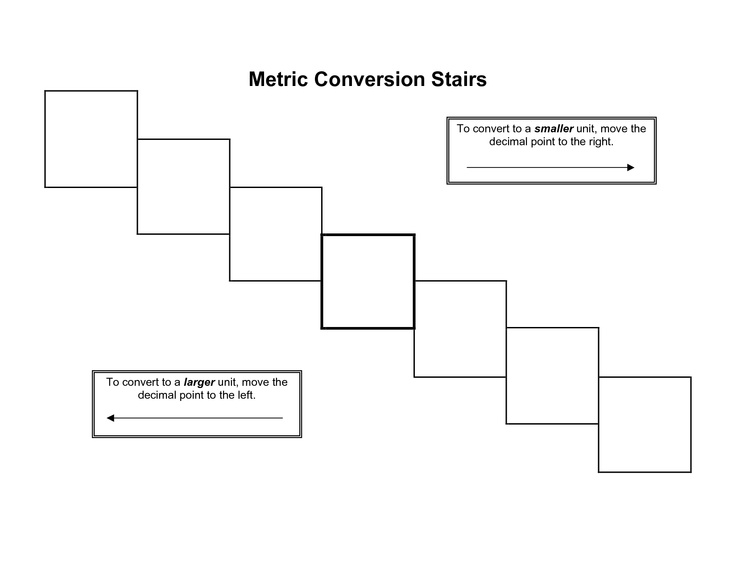 Write the correct abbreviation for each metric unit.1)	Kilogram _____       4) Milliliter	_____        7) Kilometer	_____2)	Meter	_____        5) Millimeter	_____	8) Centimeter	_____3)	Gram	_____        6) Liter	_____	     9) Milligram	_____Try these conversions, using the ladder method.1)	2000 mg = _______ g      6)	5 L = _______ mL      11) 16 cm = _______ mm2)	104	km = _______ m     7)	198 g = _______ kg     12) 2500 m = _______ km3)	480 cm = _____ m        8)	75 mL = _____ L       13) 65 g = _____ mg4)	5.6 kg = _____ g          9)	50 cm = _____ m      14) 6.3 cm = _____ mmCompare using <, >, or =.16)	63 cm _________6 m         17) 5 g _______508 mg      18) 1,500 mL ______1.5 L19)	536 cm _______53.6 dm      20) 43 mg _________5 g	     21) 3.6 m  ______36 cm